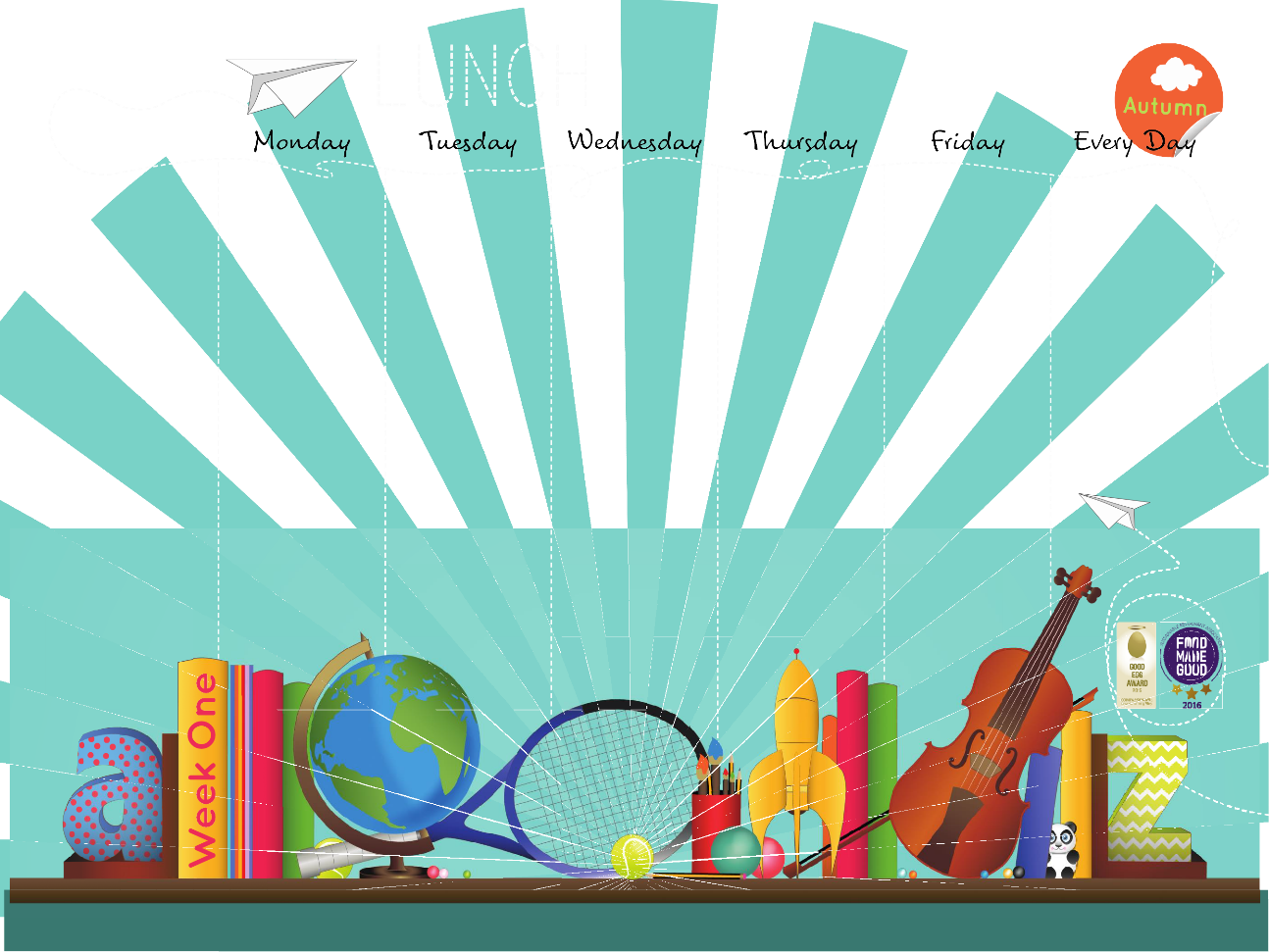 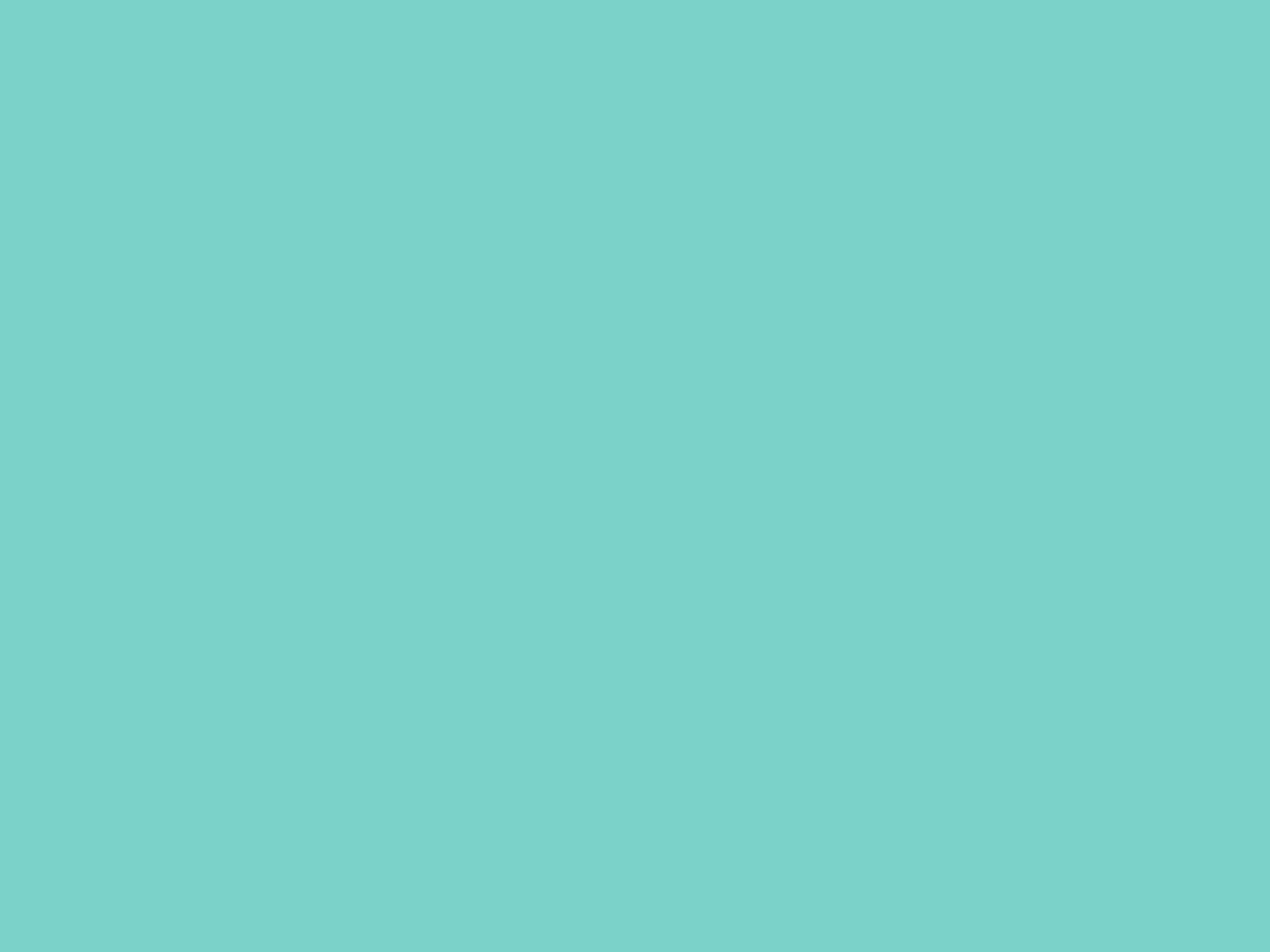 Main Event	Meat FreeAnd to go with…Pudding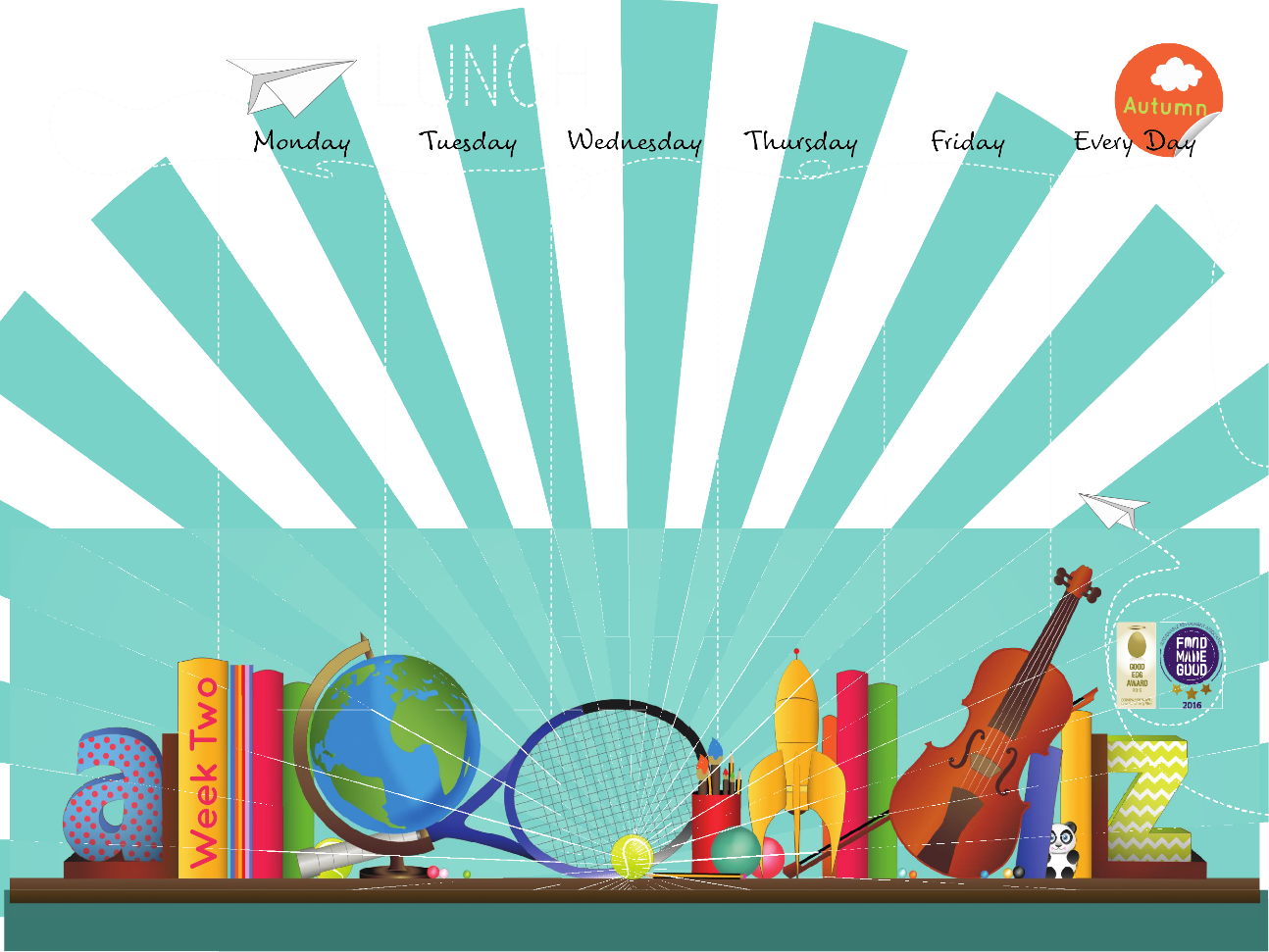 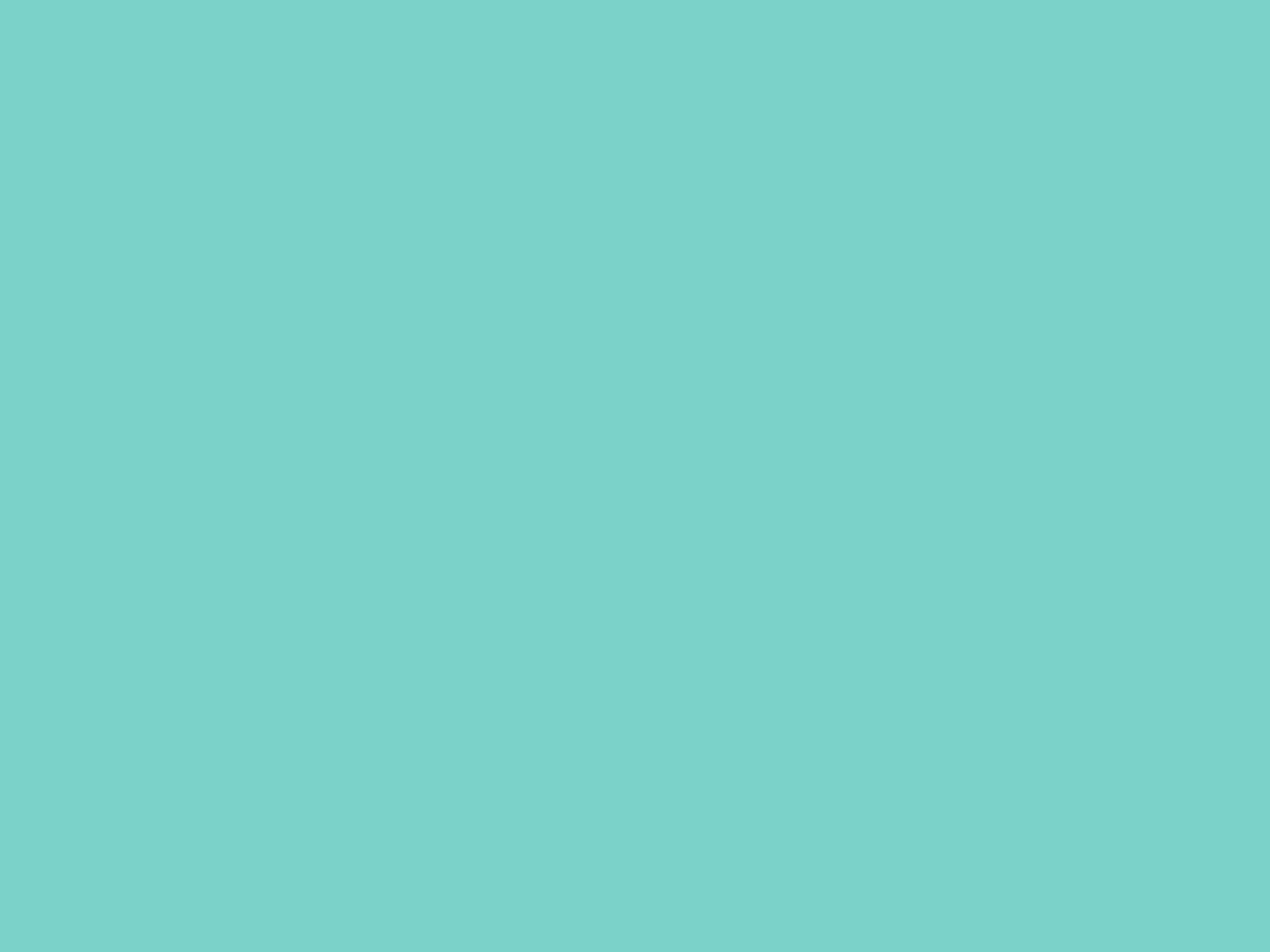 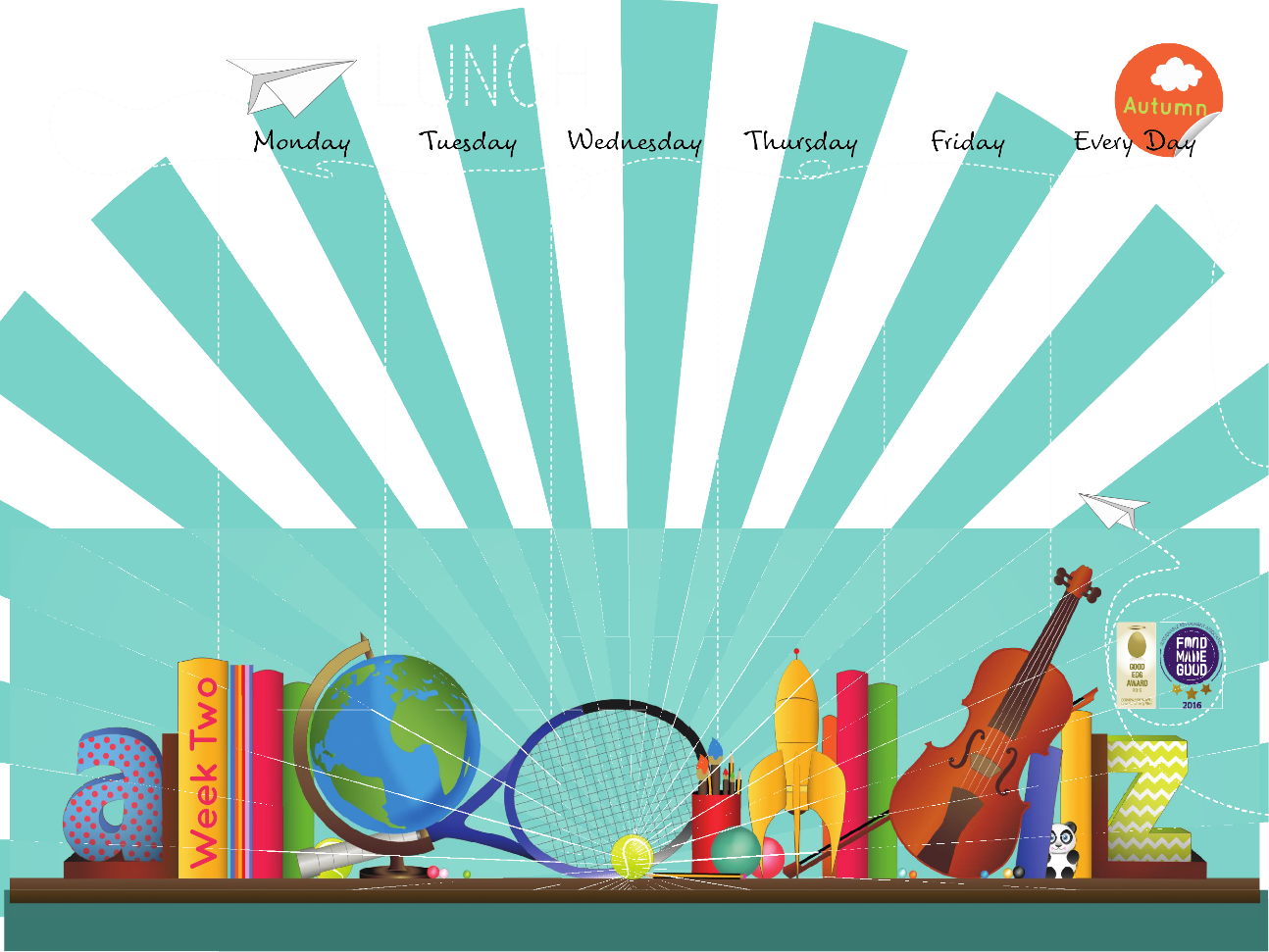 Main EventMeat FreeAnd to go with…Pudding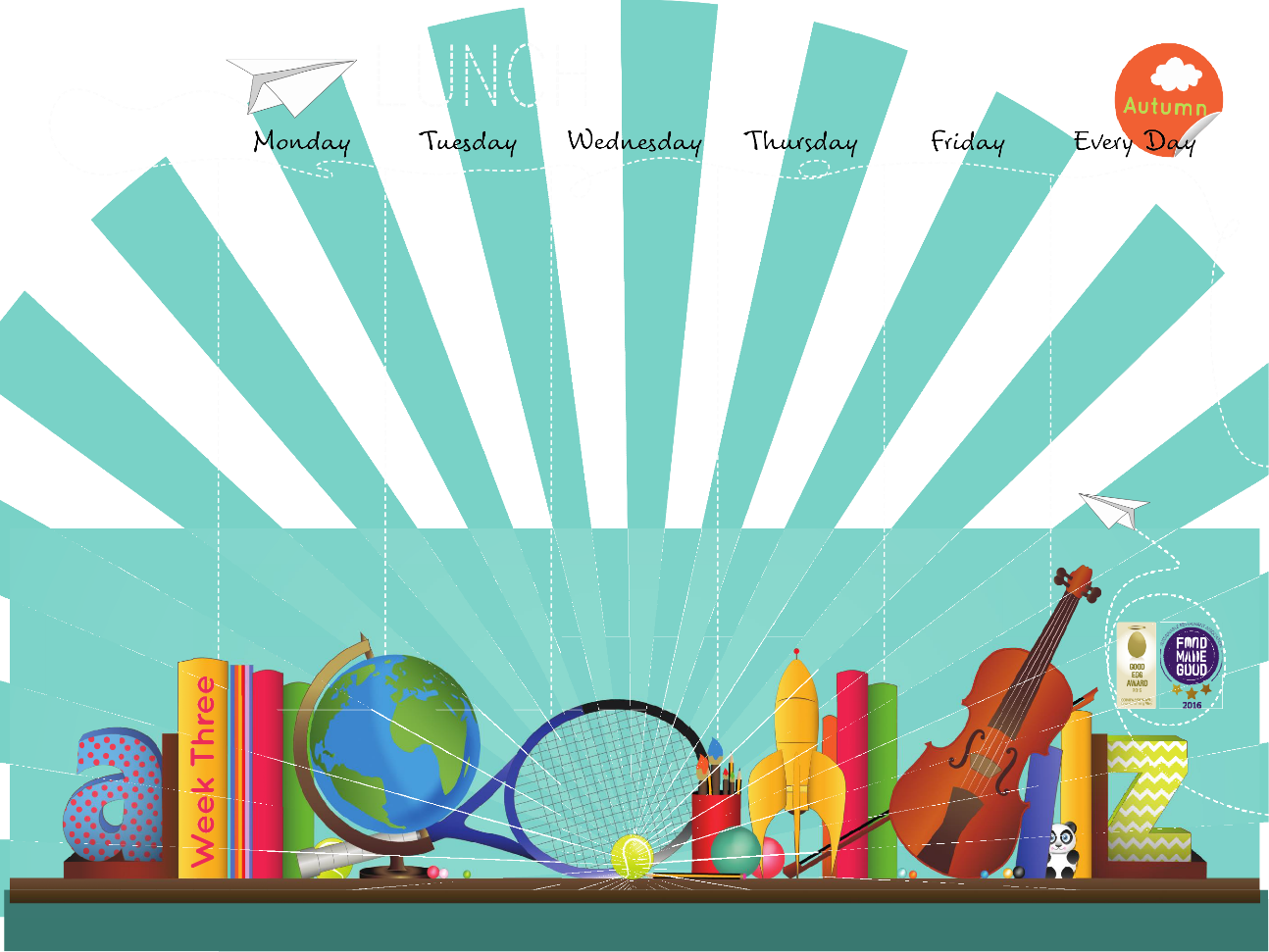 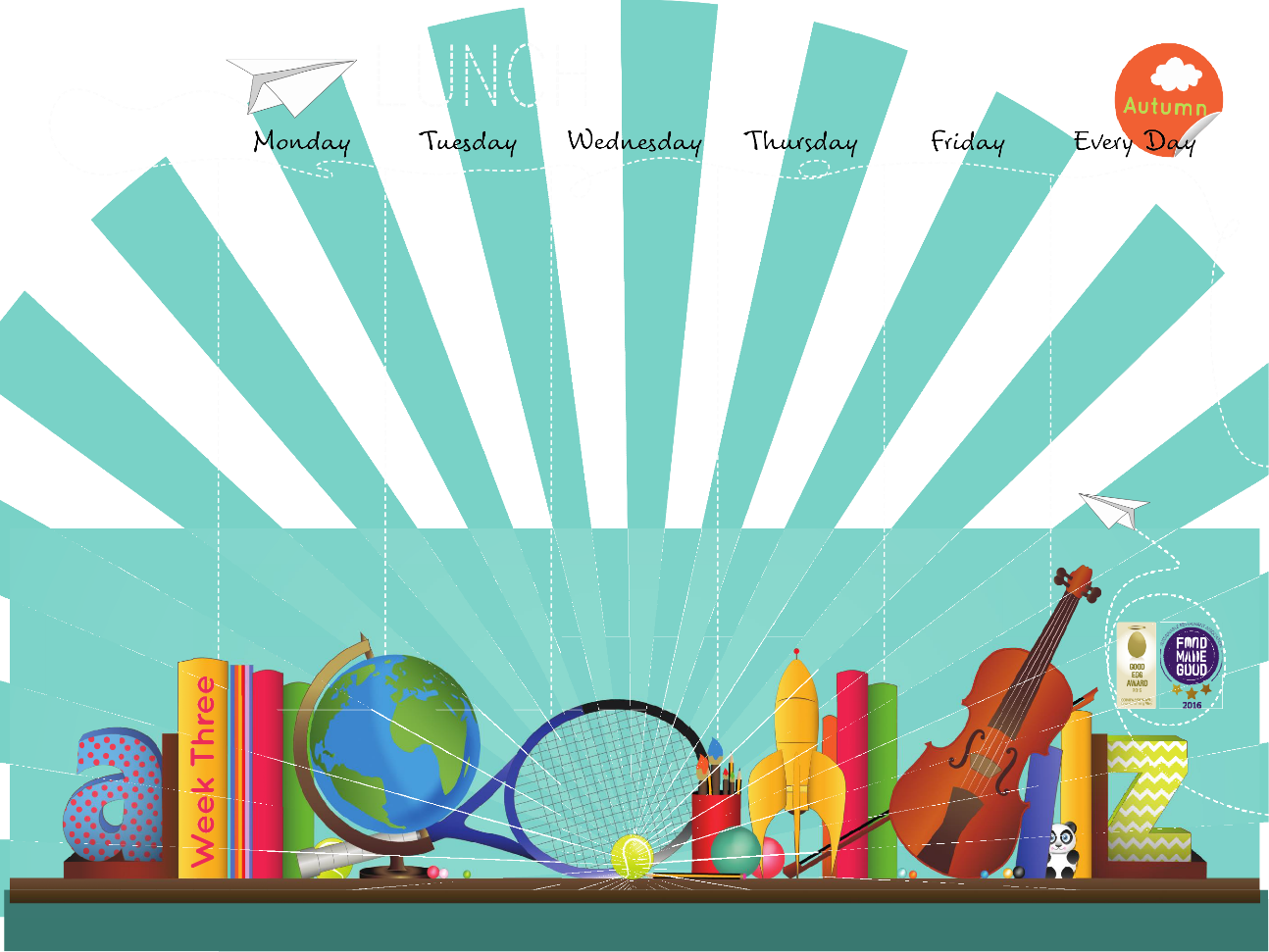 Main EventMeat FreeAnd to go with…Pudding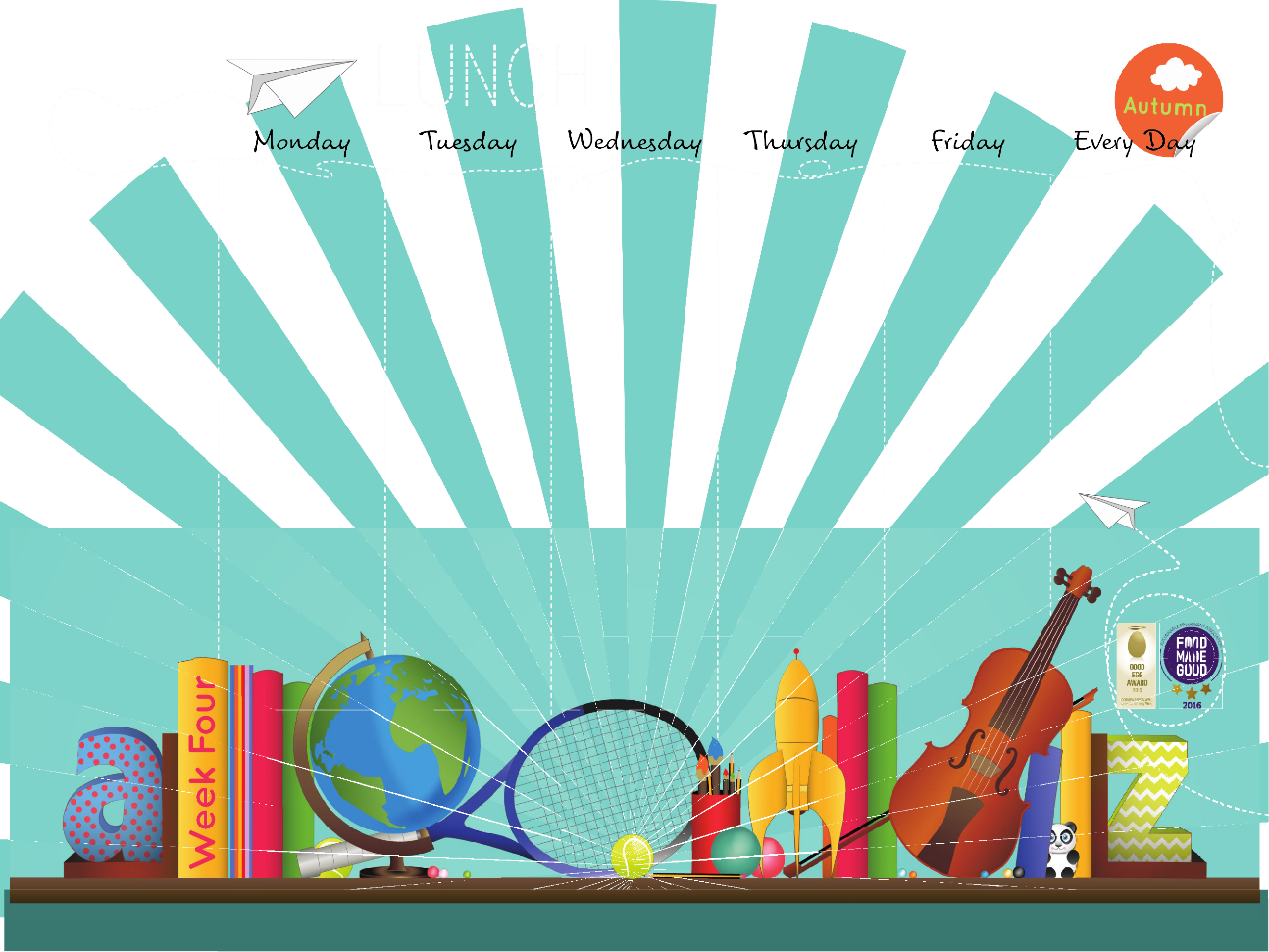 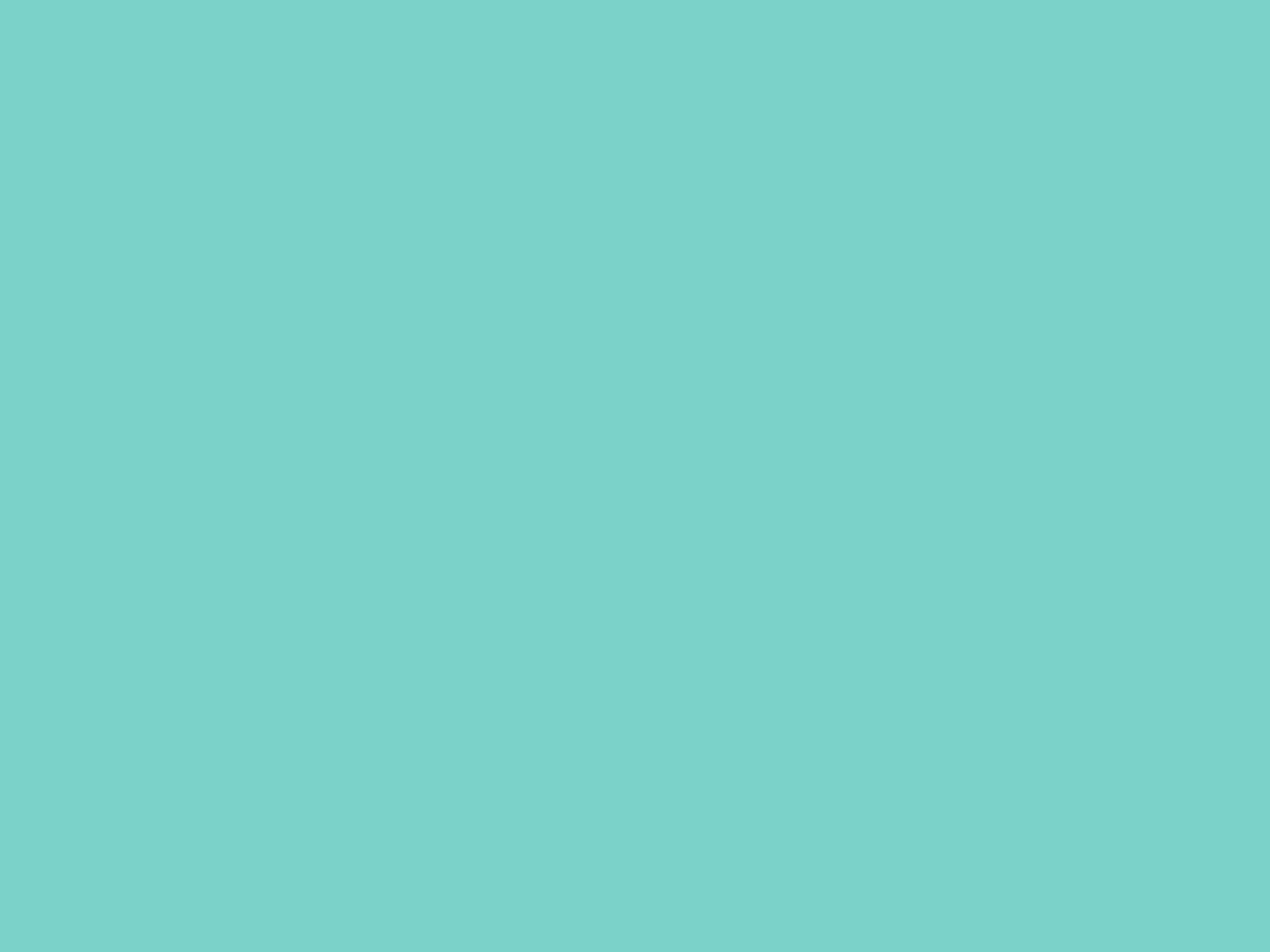 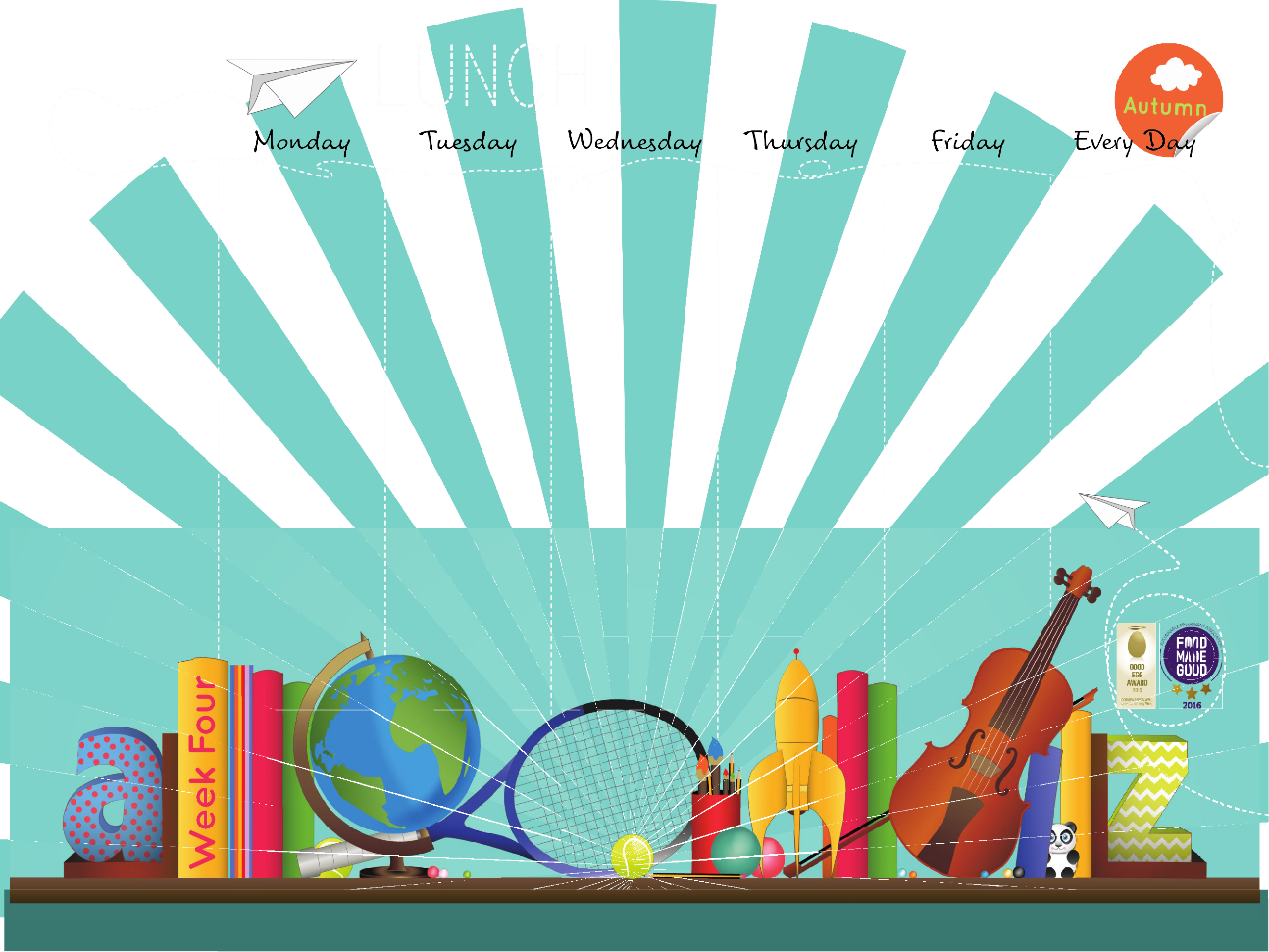 Main EventMeat FreeAnd to go with…Pudding